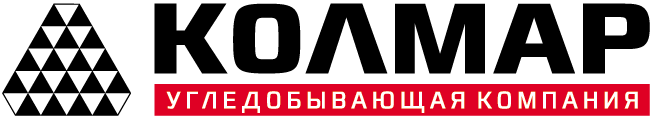 г. Москва                                                                                              10.12.2019 г.Пресс-релиз	Айсен Николаев: Компания «Колмар» играет значимую роль                     в развитии Южной ЯкутииО социальной составляющей деятельности якорного резидента ТОР «Южная Якутия» - группы компаний «Колмар» - журналистам 9 декабря рассказал глава Республики Саха (Якутия) Айсен Николаев. Как сообщил в ходе большой пресс-конференции в Международном мультимедийном пресс-центре МИА «Россия сегодня» руководитель субъекта ДФО, «Колмар» сегодня не только создает новые рабочие места в горной промышленности республики, но и активно создает социальную инфраструктуру и строит жилье в Нерюнгри и Чульмане.«Благодаря ТОР «Южная Якутия» компанией «Колмар» создано свыше 5 тысяч рабочих мест на территории Нерюнгринского района, что положительно повлияло на социально-экономическое развитие муниципалитета», — подчеркнул Айсен Николаев.По его словам с приходом «Колмара» и наращиванием его производственных мощностей в Нерюнгри и Чульмане появилась возможность строить новые жилые кварталы: «Этим мы сейчас занимаемся, в том числе непосредственно с самой компанией. Уже выделены участки, есть инвесторы, готовые возводить арендное жилье».Николаев добавил, что в мае 2020 года компания запустит крупнейшую в стране обогатительную фабрику. В ближайшие годы «Колмар» выйдет на объем 20 млн. тонн угля._________________________________________________________________Компания «Колмар» объединяет промышленные предприятия по добыче и переработке коксующихся углей, расположенные на территории Нерюнгринского района Республики Саха (Якутия). А также ведет строительство терминала для перевалки угля в Ванинском районе Хабаровского края. Контакты для СМИ: Виктория Погожева – Руководитель Службы по связям с общественностью ООО «УК «Колмар»Тел/факс: +7 (495) 662-39-90 (308)e-mail: Pogozheva.V@kolmar.ru Татьяна Солодовник – Специалист Службы по связям с общественностью ООО «УК «Колмар»Тел/факс: +7 (495) 662-39-90 (357)e-mail: Solodovnik.T@kolmar.ru 